Lampiran 1.  Literatur Kajian Kinetika Pengaruh Lama Penyimpanan Terhadap  
 Kadar Vitamin C Pada Buah Apel Malang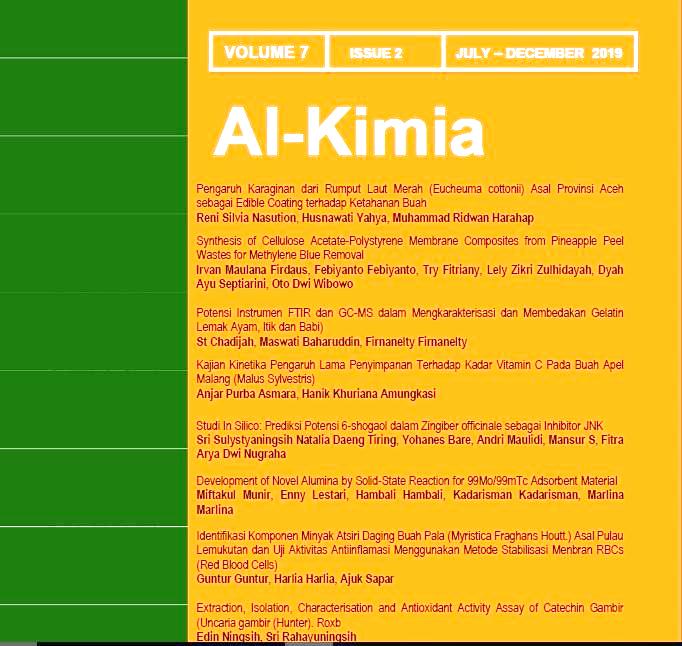 Lampiran 2.   Literatur Kajian Aktivitas Antioksidan Ekstrak Daun Pepaya Dengan Perlakuan Tanah Lempung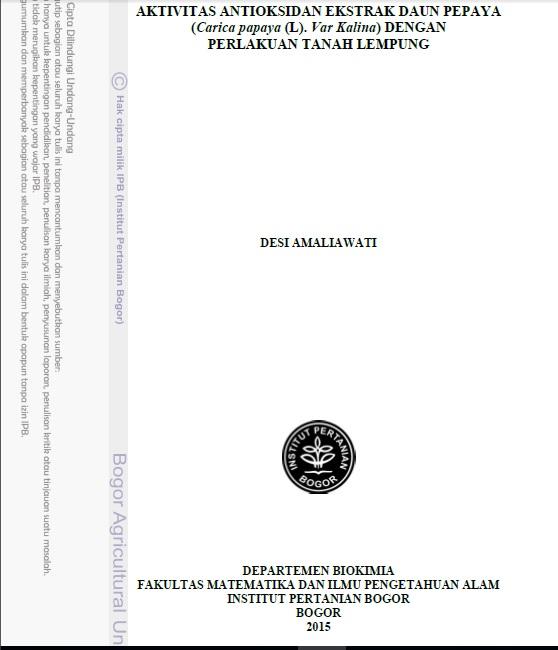 Lampiran 3.   Literatur Kajian Penggunaan Kalium Permanganat Pada Penyimpanan Buah Pepaya California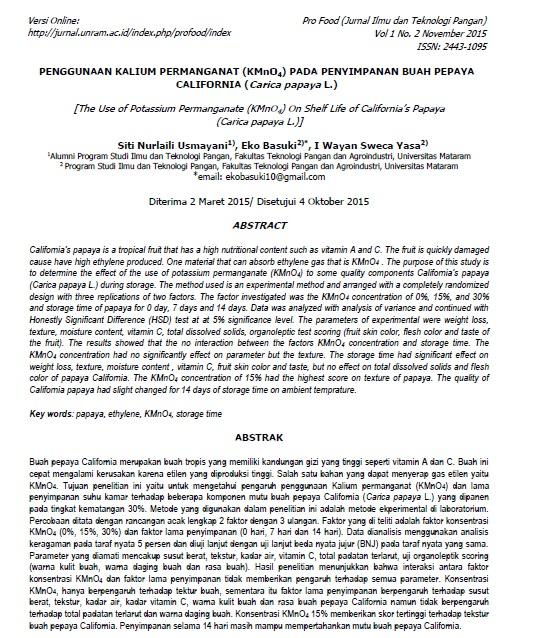 Lampiran 4.   Literatur Kajian Aktivitas Antioksidan Minuman Jeli Sari Buah Pepaya California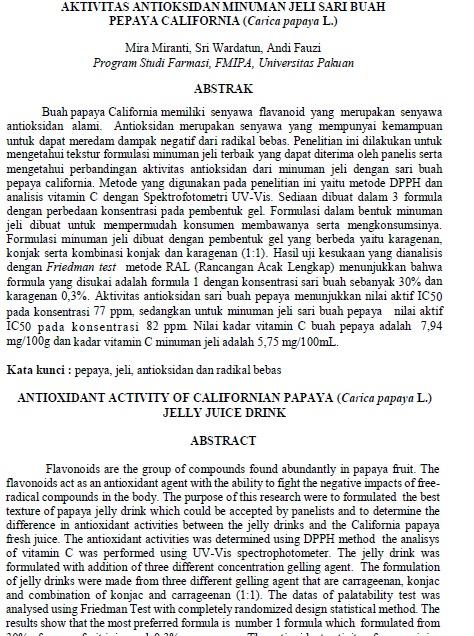 Lampiran 5.   Literatur Kajian Formulasi Dan Aktivitas Antioksidan Permen Jelly Sari Buah Pepaya California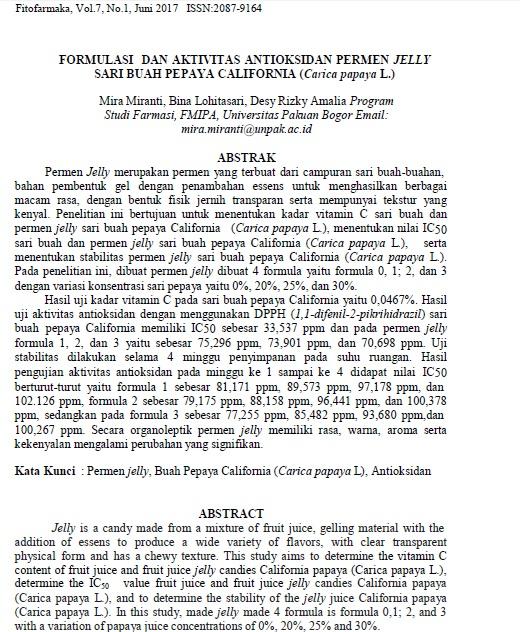 Lampiran 6.   Literatur Kajian Pengaruh Pra Pendinginan Dan Suhu Penyimpanan Terhadap Umur Simpan Brokoli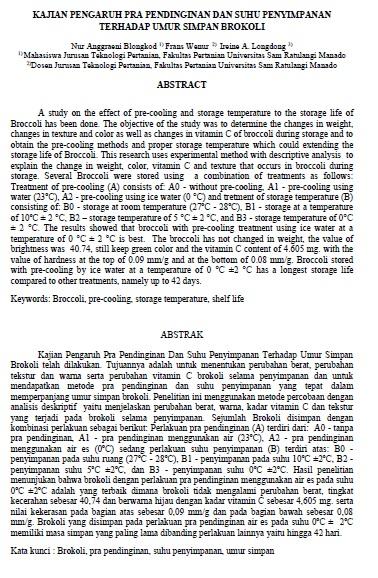 Lampiran 7.  Literatur Pengaruh Suhu dan Lama Penyimpanan terhadap Penurunan Kadar Vitamin C Brokoli (Brassica oleracea L)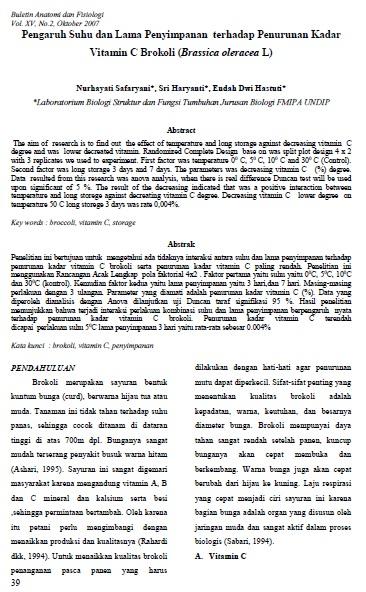 Lampiran 8.  Literatur Ketahanan Kadar Vitamin C dan Kadar Air Pada Cabai Merah Besar (Capsicum Annuuml) dengan Berbagai Jenis Kemasan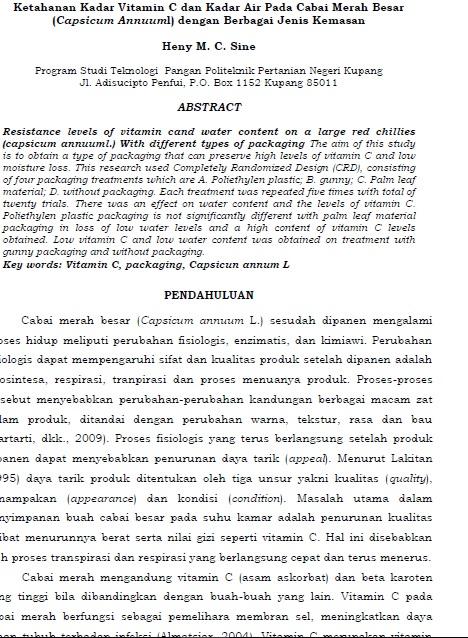 Lampiran 9.  Literatur Pengaruh Suhu Dan Lama Penyimpanan Terhadap Kandungan Vitamin C Pada Cabai Rawit Putih (Capsicum Frustescens)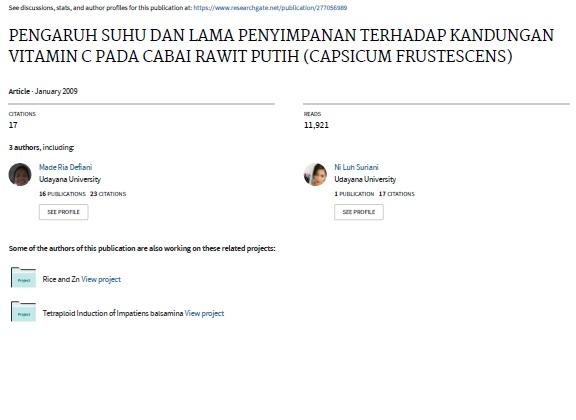 Lampiran 10.   Literatur Model Kinetika Perubahan Kualitas Tomat Selama Penyimpanan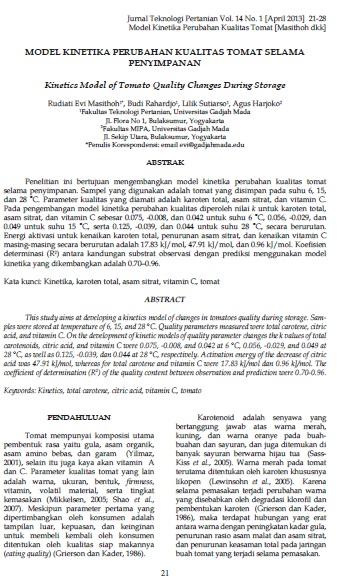 Lampiran 11.   Literatur Penggunaan Model Arrhenius Untuk Pendugaan Masa Simpan Produk Minuman Kemasan Berdasarkan Kandungan Vit C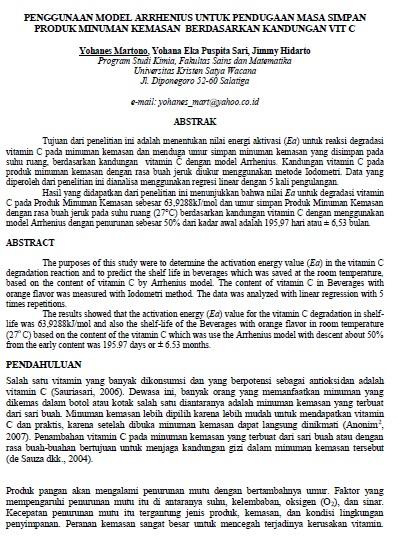 Lampiran 12. Literatur Pengaruh Lama Penyimpanan Terhadap Kadar Vitamin C 
  Buah Apel (Malus Sylvestris Mill.)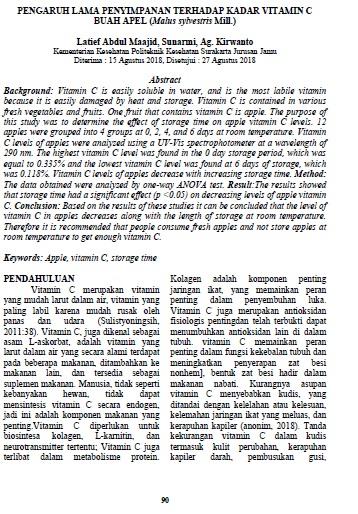 Lampiran 13.  Literatur Pendugaan Umur Simpan Jagung Manis Berdasarkan Kandungan Total Padatan Terlarut Dengan Model Arrhenius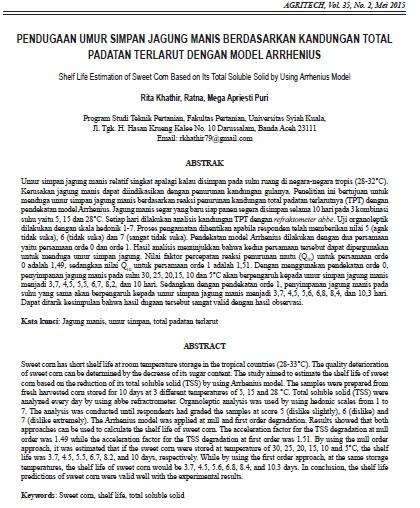 Lampiran 14. Literatur Metode Accelarated Shelf Life Test (Aslt) Dengan Pendekatan Arrhenius Dalam Pendugaan Umur Simpan Sari Buah Nanas, Pepaya Dan Cempedak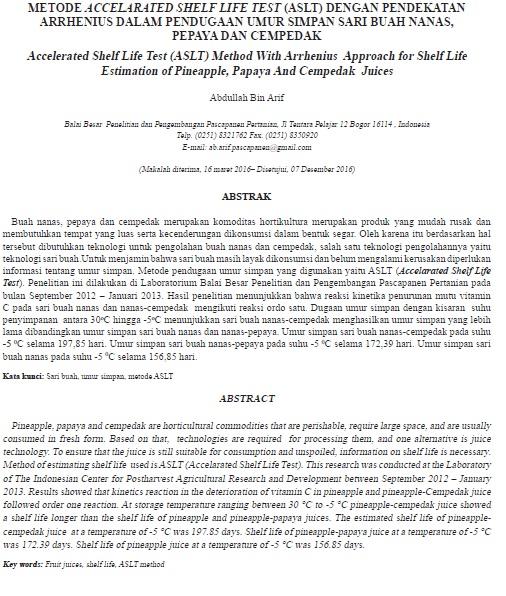 Lampiran 15.  Data perhitungan Reaksi Orde Nol.1. Perhitungan  Nilai Orde Nol Pelarut AirDirebus 3 menit		= = 2,971Direbus 3 Menit + tanah lempung 	=  = 3,376Direbus 5 Menit + tanah lempung 	=  = 3,9232. Perhitungan  Nilai Orde Nol Pelarut EtanolDirebus 3 menit		= = 8,447Direbus 3 Menit + tanah lempung 	=  = 8,661Direbus 5 Menit + tanah lempung 	=  = 10,828Lampiran 16.  Data perhitungan Reaksi Orde Satu.1. Perhitungan  Nilai Orde Satu Pelarut AirDirebus 3 menit		= ln Orde Nol = ln 2,971 = 1,089Direbus 3 Menit + tanah  	=  ln Orde Nol = ln 3,376 = 1,217Direbus 5 Menit + tanah  	=  ln Orde Nol = ln 3,923 = 1,3672. Perhitungan  Nilai Orde Nol Pelarut EtanolDirebus 3 menit		= ln Orde Nol = ln 8,447 = 2,134Direbus 3 Menit + tanah  	=  ln Orde Nol = ln 8,661 = 2,159Direbus 5 Menit + tanah  	=  ln Orde Nol = ln 10,828 = 2,382Lampiran 17.  Data perhitungan Reaksi Orde Dua.1. Perhitungan  Nilai Orde Dua Pelarut AirDirebus 3 menit		=   =  = 0,337Direbus 3 Menit + tanah lempung 	=   =  = 0,296Direbus 5 Menit + tanah lempung	=   =  = 0,2552. Perhitungan  Nilai Orde Nol Pelarut EtanolDirebus 3 menit		=   =   = 0,118Direbus 3 Menit + tanah lempung 	=   =   = 0,115Direbus 5 Menit + tanah lempung 	=   =  = 0,092Lampiran 18.  Data perhitungan nilai KPenentuan harga K dari Kurva1. Orde Nol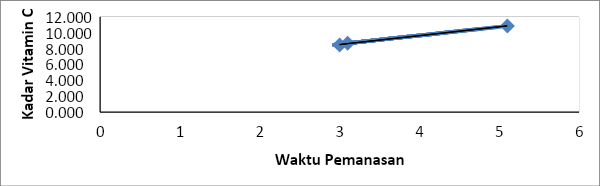 Kurva Orde Reaksi Nol k = 5,16392. Orde Satu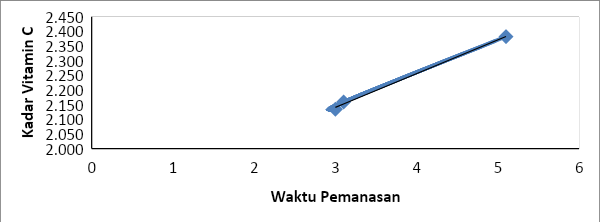 Kurva Orde Reaksi Satuk = 1,79463. Orde Dua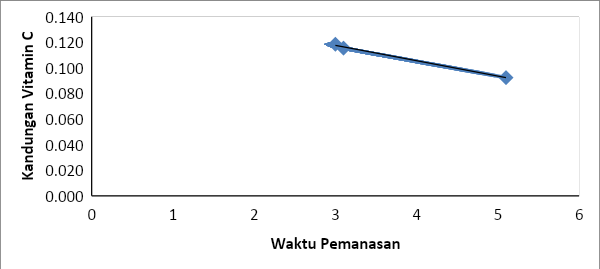 Kurva Orde Reaksi Duak = 0,1536PerlakuanPelarutKadar Vitamin C (mg)Direbus 3 menit Air2,971 Direbus 3 menitAir2,971 Direbus 3 menit + tanah lempungAir3,209 Direbus 3 menit + tanah lempungAir3,543 Direbus 5 menit + tanah lempungAir3,638 Direbus 5 menit + tanah lempungAir4,209 Direbus 3 menit Etanol8,495 Direbus 3 menitEtanol8,400 Direbus 3 menit + tanah lempungEtanol10,209Direbus 3 menit + tanah lempungEtanol7,114Direbus 5 menit + tanah lempungEtanol12,733Direbus 5 menit + tanah lempungEtanol8,924PerlakuanPelarutNilai Orde NolDirebus 3 menit Air2,971Direbus 3 menit + tanah lempungAir3,376Direbus 5 menit + tanah lempungAir3,923Direbus 3 menit Etanol8,447Direbus 3 menit + tanah lempungEtanol8,661Direbus 5 menit + tanah lempungEtanol10,828PerlakuanPelarutNilai Orde NolDirebus 3 menit Air2,971Direbus 3 menit + tanah lempungAir3,376Direbus 5 menit + tanah lempungAir3,923Direbus 3 menit Etanol8,447Direbus 3 menit + tanah lempungEtanol8,661Direbus 5 menit + tanah lempungEtanol10,828